Конспект НОД.  «С чего начинается Родина»Цель: Познакомить со стихотворением Матусовского «С чего начинается Родина»; способствовать патриотическому воспитанию детей, привитию любви к родной стране.Задачи: Познакомить детей с  понятиями: Родина, мать-земля;  формировать представления о государственной символике. Воспитывать чувства любви к своей родной стране, чувство гордости за свою Россию, любовь к родному городу.Оборудование: глобус, флаг РФ, мультимедийное оборудование.                              Предварительная  работа:а) чтение произведений русских писателей о Родине, народе, природе, крае, городе;б) рассматривание иллюстраций книг, атласов, картин о родном крае, городе;в) прослушивание музыкальных произведений патриотического характера;                                                     Ход занятия: (Вместе с детьми в кругу)
Собрались все дети в кругЯ твой друг и ты мой другВместе за руки возьмемся,И друг другу улыбнёмся.(дети садятся на свои места)Воспитатель: - Мы с вами живём на большой планете под названием Земля. На планете много стран и одна из них наша. Как называется наша страна, в которой мы с вами живём?Дети:-  Россия.
Воспитатель: - Как вы думаете, наша страна большая или маленькая?
(показ на карте границы нашей Родины)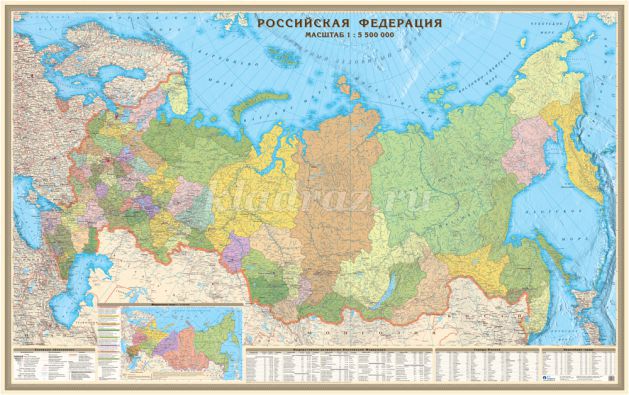 Воспитатель: - Да, она самая большая в мире. В России много рек, озер, лесов, степей, есть даже пустыни. А омывают Россию моря и океаны. Наша страна очень богата, в её недрах есть залежи каменного угля, газа, нефти, алмазов, золота.Воспитатель: - Россия – это наша Родина. А что такое Родина? (ответы детей). Это место, где человек родился, где он живет, учится, работает, ходит в детский сад. Это малая родина. А нашу всю страну мы называем большой Родиной.
Воспитатель: - Давайте повторим, как называется наша страна.Дети:- Россия.Воспитатель:- Россия - это наша Родина, мы её называем ещё Отечеством. Потому, что испокон веков на этой земле жили наши отцы, деды и прадеды, тут будут жить, и ваши дети и всё вокруг нам дорого и любимо.  Игра с мячом «Повтори»
В: - Свою Родину мы называем ещё ласково - матушкой.В: - Дети, как вы думаете, почему? (ответы детей)
 А матушкой мы называем нашу землю потому, что она заботится о нас, как родная мать, кормит нас своим хлебом, поит родниковой водой, дарит красоту лугов и полейЧтение  стихотворения М. Матусовского «С чего начинается Родина» Воспитатель: - С чего начинается Родина? Как вы понимаете этот вопрос? (ответы детей). Родина начинается с родного дома, где живёт моя семья. Можно говорить о любимом уголке природы, где мы отдыхаем – это тоже Родина, о своём дворе, улице, где мы играем с друзьями, о своём городе, о столице – Москве. Всё это – Родина.  Физминутка «Наша Родина – Россия»
В нашей стране горы высокие (тянемся на носочках вверх)
Реки глубокие (присаживаемся на корточки)
Степи широкие (раскидываем руками)
Леса большие (руки вверх)
А мы - ребята вот такие! (показываем большой палец)Воспитатель:- Как называется город, в котором мы живём? Дети: - Салехард.Воспитатель:- Какие места в городе вы посещали с родителями? (ответы детей). Воспитатель:- Народ придумал много пословиц о Родине. Послушайте и постарайтесь, запомните их. «Родина любимая – мать родная». «Одна у человека мать, одна у него и Родина».«Нет ничего на свете краше, чем Родина наша»Воспитатель:- Ребята, повторите пословицы, которые вы запомнили. Воспитатель: - У каждой страны есть свои государственные символы. Давайте рассмотрим наш Российский флаг. (Дети вместе с воспитателем разворачивают флаг и становятся вокруг него)
Воспитатель: - Какие цвета мы видим на полотнище Российского флага?
Дети: - Белый, синий, красный.
Воспитатель: - Что вам напоминает белая полоса?Дети:- Белоствольные берёзы, снег, облака, ромашки на лугу;Воспитатель:- Синяя полоса?Дети:- Небо, реки, озёра, моря.Воспитатель:- Красная полоса?Дети:- Цвет солнца, огня.
 Воспитатель:- Сегодня  мы говорили о нашей Родине, о нашей стране. О России. Познакомились со стихотворением. А как называется стихотворение? (ответы детей)Молодцы! 